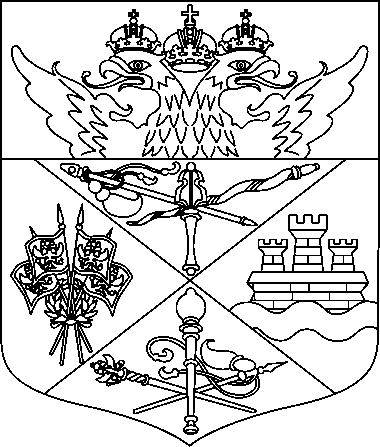   АДМИНИСТРАЦИЯ ГОРОДА НОВОЧЕРКАССКАПОСТАНОВЛЕНИЕО внесении изменений в постановление Администрации города от 20.10.2016 № 1865 «Об утверждении Методики определения размера платы, взимаемой с родителей (законных представителей) за присмотр и уход за детьми в муниципальных бюджетных дошкольных образовательных учреждениях детских садах города Новочеркасска и установлении размеров платы, взимаемой с родителей (законных представителей) за присмотр и уход за детьми в муниципальных бюджетных дошкольных образовательных учреждениях детских садах города Новочеркасска»(в редакции от 07.02.2022 № 93)В целях поддержки семей лиц, призванных на военную службу 
по мобилизации в Вооруженные Силы Российской Федерации в соответствии 
с Указом Президента Российской Федерации от 21.09.2022 № 647 «Об объявлении частичной мобилизации в Российской Федерации», на основании постановления Правительства Ростовской области от 10.10.2022 № 845 «О мерах поддержки семей лиц, призванных на военную службу по мобилизации», руководствуясь Федеральным законом от 06.10.2003 № 131-ФЗ «Об общих принципах организации местного самоуправления в Российской Федерации» и Уставом муниципального образования «Город Новочеркасск», постановляю:1. Внести в приложение к постановлению Администрации города 
от 20.10.2016 № 1865 «Об утверждении Методики определения размера платы, взимаемой с родителей (законных представителей) за присмотр и уход за детьми 
в муниципальных бюджетных дошкольных образовательных учреждениях детских садах города Новочеркасска и установлении размеров платы, взимаемой 
с родителей (законных представителей) за присмотр и уход за детьми 
в муниципальных бюджетных дошкольных образовательных учреждениях детских садах города Новочеркасска» (в редакции от 07.02.2022 № 93) следующие изменения:1.1. Пункт 2.6 изложить в следующей редакции:«2.6. Родительская плата не взимается с родителей (законных представителей):детей-инвалидов;детей-сирот и детей, оставшихся без попечения родителей;детей с туберкулезной интоксикацией;детей граждан Российской Федерации, призванных на военную службу по мобилизации в Вооруженные Силы Российской Федерации.».1.2. Пункт 2.8 дополнить абзацем следующего содержания: «справка, выданная военным комиссаром города Новочеркасск Ростовской области о призыве на военную службу по мобилизации на основании Указа Президента Российской Федерации от 21.09.2022 № 647.».2. Отделу внутренней и информационной политики Администрации города (Лобода Т.В.) опубликовать настоящее постановление в газете «Официальный выпуск. Новочеркасские ведомости» и разместить на официальном сайте Администрации города.3. Контроль за исполнением постановления возложить на заместителя главы Администрации города Хмельницкого К.С.Постановление вноситУправление образования Администрации города17.10.2022№  1683г. НовочеркасскГлава Администрации города НовочеркасскаЮ.Е. Лысенко